ZONE Tool: Diabetes ManagementAlso available in other languages.Common Signs of Low and High Blood Sugar LevelsYou may or may not experience these symptoms. Everyone is different.Re-test blood sugar 15 minutes after treatment. 
If still low, repeat above treatment.REMEMBER to calibrate your glucose meter as directed per the manufacturer’s recommendations. Ask your healthcare provider if you need help.References: ADA, 2019 & ADA, 2018  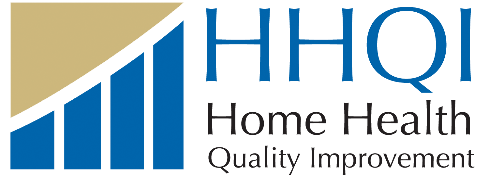 This material was prepared by Quality Insights, the Medicare Quality Innovation Network-Quality Improvement Organization supporting the Home Health Quality Improvement National Campaign, eunder contract with the Centers for Medicare & Medicaid Services (CMS), an agency of the U.S. Department of Health and Human Services. The views presented do not necessarily reflect CMS policy. Publication number 11SOW-WV-HH-MMD-040919GREEN ZONEALL CLEAR (GOAL)Most fasting blood sugars are between 80–130 or ____________Average blood sugars during the day are less than 180 or _________Able to do usual activitiesDoing Great!Your symptoms are under control Actions:Take medicines as orderedCheck blood glucose routinely as directed by the healthcare teamFollow healthy eating habits Continue regular exerciseKeep all doctor appointmentsYELLOW ZONECAUTION (WARNING)If you have any of the following:Most fasting blood sugars are above 130 but under 200 or ____________Average blood sugars during the day are between 150–210 or ____________Signs and symptoms of high or low blood sugar (see back)Sometimes have trouble keeping normal activity levelAct Today!You may need your medicines changedActions:Improve your eating habitsIncrease your activity level If eating and activity changes do not help:Call your home health nurse: (nurse’s phone number)Or call your Diabetes healthcare provider:(provider’s phone number)RED ZONEEMERGENCYBlood sugars under 70 or having symptoms of low blood sugarsAverage blood sugars during the day are above 210Glucose meter reads “high”Always have trouble doing normal activity levelUnable to stay awake even during dayAct NOW!If blood sugar is under 70, eat food on the next page.Call your Diabetes healthcare provider right away:(provider’s phone number)Call 911 or go to the Emergency Department.LOW BLOOD SUGARSymptomsShakinessSweaty HungerAnxietyNervousConfusionActing angry or 
irritableSlurred speechHeadacheCausesToo little foodToo much medicineMore activity than usualToo long between meals and  snacksAlcoholTreatment 
(15 grams of carbs)½ cup juice½ cup sugared soft drink 1 tablespoon honey4 sugar packets3-4 hard candy 
(unless at risk for choking)3 graham crackers2 tablespoons raisins3-4 glucose tablets1 cup skim or low fat milk HIGH BLOOD SUGARSymptomsThirstHungerFrequent urinationFatigueNauseaBlurred visionHeadacheConfusionKetones in urineCausesToo much foodToo little exerciseToo little medicationStressIllness or infectionInjuryShort time between meals and snacksTreatmentExercise unless sugar is above 240 AND you have ketones in your urine Adjust food intakeWork with doctor to adjust your medicine